Ahmednagar Jilha Maratha Vidya Prasarak Samaj’sNew Arts, Commerce, and Science College, Ahmednagar(Autonomous)(Affiliated to Savitribai Phule Pune University, Pune)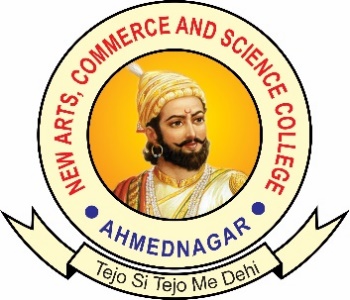 National Education Policy (NEP)Choice Based Credit System (CBCS) Programme Skeleton and Syllabus of Open Elective (OE) Media Studies
(Communication Studies and Animation)Implemented from Academic Year 2023-24Credit Distribution: UG Programme Bucket list of Open Elective Courses (OE) offered by the college List of OE under the Faculty of Science Open for Commerce and Humanities(Arts)List of OE under the Faculty of CommerceOpen for Humanities (Arts) and Science List of OE under the Faculty of Humanities(Arts)Open for Commerce and Science Programme Framework (Courses and Credits): Open Elective (OE) in Media StudiesAhmednagar Jilha Maratha Vidya Prasarak Samaj’sNew Arts, Commerce and Science College, Ahmednagar(Autonomous)Syllabus Open Elective (OE) Learning Objectives:1. To develop the habit of looking closely at the visible world around2. To develop and practice skills using digital photography tools3. To become proficient at the technical aspect of photographing with a digital camera.Course Outcomes (Cos)1. Make students to rethink the environment in which they live through the pictures.2. Develop a integtayed prespective about image.3. Giving exposure to effective visual expression.Detailed Syllabus: Unit I :  Introduction to Photography 				(07 lectures)		History of Photography Evaluation of Photography Photography and Contemporary ArtDigital Evolution  Unit II :  Basics of Camera				 		(07 lectures)	Camera as a Tool, LensesEquipment - What’s in your bag? / Care and feeding.Camera Settings, PerspectivesCamera OperatingUnit III :  Functions of Camera 					(07 lectures)	 Aperture, Shutter Speed, ISODepth of Field Exposure Preset ModesUnit IV :  Image Files and Formats 				(07 lectures)	Image Storage FormatsImage Processing FormatsPixel, ResolutionAspect RatioUnit V :  Photo Composition 					(14 lectures)	Aesthetics of PhotographyWays of SeeingRule of Third, FramingElements of CompositionSuggested Readings/Material: The Art of Photography By Bruce BarnbaumPractical Photography by Mascelli Painting With Light by John Alton 3.Cinematography: Theory and Practice by Blain Brown Masters of Light by Dennis Schaefer The Visual Story by Bruce Bloc.Paul M. (2006) Visual Communication: Images with Messages  Ahmednagar Jilha Maratha Vidya Prasarak Samaj’sNew Arts, Commerce and Science College, Ahmednagar(Autonomous)Syllabus Open Elective (OE) Learning Objectives:1. Demonstrate and exercise use of the elements of design. 2. Use software tools and processes from a variety of creative prespective. 3. To edit images and design variety of media products. Course Outcomes (Cos)1. Apply design principles in the ideation, development, and production of visuals.2. Produce creative works that demonstrate innovation in concepts3. Giving exposure to effective visual expression.Detailed Syllabus: Unit I :  Introduction to Photoshop				(20 lectures)		Understanding concepts of rasterHow these two are used various designsIntroducing the various raster tools :Paint , Photoshop, Introduction Variations in Photoshop SoftwareHistory of PhotoshopWork Environment of Photoshop CCLooking at the Work AreaWorking in 64 and 32 bit modesUsing the tools & Tool OptionsWorking with Selections								Understanding Layers								Basic Photo CorrectionsUnderstanding Images: Raster & VectorWorking with Images								Image ResolutionTonal values & PhotographyImage Adjustments OptionsWorking with the Adjustments PanelHistogramLevels Dialog BoxCurves Dialog BoxStraightening & CroppingUsing Automatic & Manual Adjustments - Contrast, Shadows & Highlights,Hue & SaturationDodge, Sponge & Burn tools10.Retouching ToolsRetouching & RepairingClone Stamp Tool & Clone Panel OptionsPattern ToolSpot Healing BrushHealing Brush & Patch ToolsContent Aware Healing & Fills11.Type Tool								Adding TypeCharacter & Paragraph settingsJustification & HyphenationTracking, Kerning & LeadingWarping TypeType on a Path Vertical Type12. With Brushes and its options					Working with brushesChanging Brush Options13. Working with 3D images						Creating a 3D shape from a layerManipulating 3D objectsUsing 3D panels to adjust lighting and surface texturesMerging 2D onto 3D layersImporting 3D FilesPainting onto a 3D objectUsing Repoussé to create 3D textUnit II :  Introduction to Corel Draw			 		(12 lectures)	Starting and opening drawingsWorking with multiple imagesChoosing viewing modes.Working with ToolbarAll Tool in detailDrawing the shapes							Drawing lines with different methodsDrawing calligraphic, Pressure sensitive, preset linesApplying Brush StrokesDrawing Rectangle, Ellipse, circle, arc, polygon, star, circlesSmudging the objects.Smear, rough, Smooth objects.Using Power clipAligning objectsAdding QR Codes.Working with colorsColor PalletWorking with fillsColor managementWorking with TextAdding , ManipulatingFormatting ManagingWorking with TablesWorking with TemplatesWorking with EffectsTracingPrintingUnit III :  F Designing using Mobile				(08 lectures)	 Aperture, Shutter Speed, ISODepth of Field Exposure Preset ModesUnit IV :  Image Files and Formats 				(07 lectures)	Introduction of Mobile AppsVerticle size DesignColors,Shapes, etcSocial Media DesignCorporate DesignExportingSuggested Readings/Material: Adobe Master Class Advance Composition in Adobe Photoshop CC 2nd Edition (Bringing the Impossible to Reality - with Bret Malley.Corel Draw X7 User Guide (students can use recent edition of the Book)    (Corel Community – Corel Corporation).Type of Courses  III YrIV Yrs (Honours)IV YrsResearch Major MarathiDiscipline-Specific Courses (DSC) 467466Major MarathiDiscipline Specific Elective (DSE)081616Major MarathiSkill Enhancement Courses (SEC)060606Major MarathiVocational Skill Courses (VSC)080808Major MarathiOn-Job Training (OJT)040804Major MarathiField Project (FP)040404Major MarathiCommunity Engagement and Service (CEP)020202Major MarathiResearch project000012Major MarathiResearch Methodology000404Major MarathiIndian Knowledge System020202Total (I, II and III Year) 80124124Minor Minor202020OtherCourses  Open Elective (OE)/ Multidisciplinary Courses 121212OtherCourses  Co-Curricular Courses080808OtherCourses  Ability Enhancement Courses080808OtherCourses  Value Education Courses040404OtherCourses  Total132176176Sr. No. School/DepartmentDepartmentCredits/CourseCoursesTotal CreditsMarathiMarathi030412HindiHindi030412EnglishEnglish030412EconomicsEconomics030412Social SciencesHistory, Political Science Sociology, Defense Studies030412Mental and Moral SciencesPhilosophy Psychology030412MusicMusic 030412Commerce Commerce 030412ManagementBBA and BBA (CA)030412Chemical Science Chemistry 030412Life SciencesBotany, Zoology, Microbiology, and Biotechnology 030412Physical SciencesPhysics and Electronics 030412Mathematical ScienceMathematics and Statistics 030412Computational Science CASAS030412Media StudiesCommunication Studies and Animation 030412Earth and Environmental Science Geography and Environmental Science 030412Sr. No.Offering Departments OE-01OE-02OE-03OE-04Credits 03030303Chemical Science ABCABCABCABCLife SciencesABCABCABCABCPhysical SciencesABCABCABCABCMathematical ScienceABCABCABCABCComputational Science ABCABCABCABCMedia StudiesABCABCABCABCEarth and Environmental Science ABCABCABCABCSr. No. Offering Departments OE-01OE-02OE-03OE-04Credits 030303031.Commerce ABCABCABCABC2.ManagementABCABCABCABCSr. No. Offering Departments OE-01OE-02OE-03OE-04Credits 03030303MarathiABCABCABCABCHindiABCABCABCABCEnglishABCABCABCABCEconomicsABCABCABCABCSocial SciencesABCABCABCABCMental and Moral SciencesABCABCABCABCMusicABCABCABCABCSr. No. YearSemesterLevelCourse TypeCourse Code Title CreditsII4.5OE-01OE-01Photography03III4.5OE-02OE-02Visual Editing03IIII5.0OE-03OE-03Videography03IIV5.0OE-04OE-04Video Editing0312 Title of the Course : PhotographyTitle of the Course : PhotographyTitle of the Course : PhotographyTitle of the Course : PhotographyTitle of the Course : PhotographyTitle of the Course : PhotographyTitle of the Course : PhotographyTitle of the Course : PhotographyTitle of the Course : PhotographyTitle of the Course : PhotographyYear: IYear: IYear: IYear: ISemester: ISemester: ISemester: ISemester: ISemester: ISemester: ICourseType Course CodeCredit DistributionCredit DistributionCredit DistributionCreditsAllotted HoursAllotted MarksAllotted MarksAllotted MarksCourseType Course CodeTheoryPracticalPracticalCreditsAllotted HoursAllotted MarksAllotted MarksAllotted MarksCourseType Course CodeTheoryPracticalPracticalCreditsAllotted HoursCIEESETotalOE-1OE-103000003453070100Title of the Course : Visual EditingTitle of the Course : Visual EditingTitle of the Course : Visual EditingTitle of the Course : Visual EditingTitle of the Course : Visual EditingTitle of the Course : Visual EditingTitle of the Course : Visual EditingTitle of the Course : Visual EditingTitle of the Course : Visual EditingTitle of the Course : Visual EditingYear: IYear: IYear: IYear: ISemester: IISemester: IISemester: IISemester: IISemester: IISemester: IICourseType Course CodeCredit DistributionCredit DistributionCredit DistributionCreditsAllotted HoursAllotted MarksAllotted MarksAllotted MarksCourseType Course CodeTheoryPracticalPracticalCreditsAllotted HoursAllotted MarksAllotted MarksAllotted MarksCourseType Course CodeTheoryPracticalPracticalCreditsAllotted HoursCIEESETotalOE-2OE-203000003453070100